                                                                                            Buisson, le 3 décembre 2020Madame, Monsieur, Vous trouverez joint à ce courrier un questionnaire qui s'adresse à chacun d'entre vous qui possédez un ou plusieurs véhicule(s).Dans le cadre de nos divers projets liés les uns aux autres, l'aménagement autour de la Tour de guet revêt plusieurs aspects :l'un plus paysager, esthétique, accueillant, qui a pour objectif la mise en valeur de ce patrimoine, repère emblématique qu'est « la tour de guet » pour certains, « le pigeonnier » pour d'autres ;l'autre répondant au besoin de stationnement, ombragé aux saisons chaudes et sécurisé la nuit.L'évaluation de vos besoins individuels en parking, pour un dimensionnement au plus juste de la future offre d’emplacements, représente un élément central dans l'orientation du projet. La sincérité et l'exhaustivité apporteront un éclairage objectif à la question du besoin d'emplacements au quotidien, des habitants de Buisson.Nous considérerons ensuite, les besoins des visiteurs, des vacanciers, … afin d'organiser au mieux le stationnement dans notre village. Lors d'une réunion publique, nous vous présenterons les résultats de cette enquête et nous vous soumettrons le projet afin de recueillir vos remarques et vos suggestions.Nous restons à votre disposition pour toute question complémentaire et vous remercions dès à présent du retour rapide, en mairie, du questionnaire renseigné.Dans cette attente, nous vous prions de croire, Madame, Monsieur, en l'expression de nos meilleures salutations.                                                                                                         Le Maire,                                                                                                          Chantal FRITSCH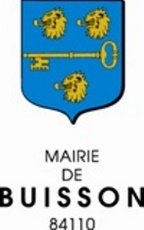 